							                                     ПРОЕКТ					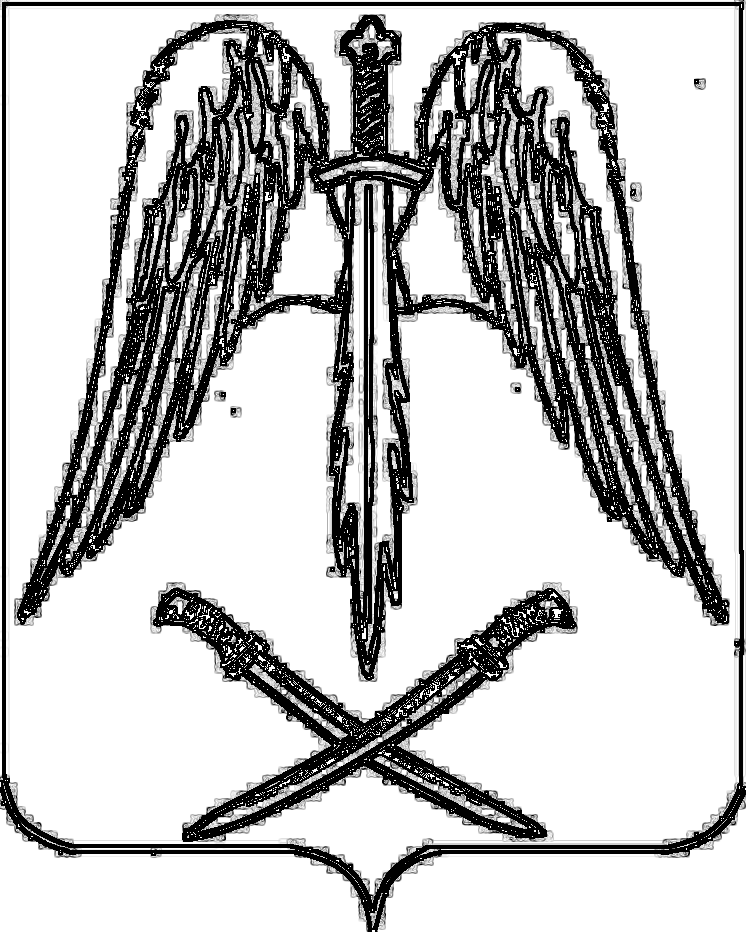 ПОСТАНОВЛЕНИЕ       АДМИНИСТРАЦИИ АРХАНГЕЛЬСКОГО СЕЛЬСКОГО ПОСЕЛЕНИЯ ТИХОРЕЦКОГО РАЙОНАот ________                                                                                                          № __станица АрхангельскаяО внесении изменения в постановление администрации Архангельского сельского поселения Тихорецкого района                     от 24 октября 2017 года № 118 «Об утверждении Порядка проведения общественного обсуждения проекта муниципальной программы Архангельского сельского поселения Тихорецкого района «Формирование современной городской среды» на 2018-2024 годы и порядка организации деятельности общественной комиссииВ соответствии с Федеральным законом от 6 октября 2003 года                           № 131-ФЗ «Об общих принципах организации местного самоуправления в Российской Федерации», постановлением Правительства Российской Федерации от 10 февраля 2017 года № 169 «Об утверждении Правил предоставления и распределения субсидий из федерального бюджета бюджетам субъектов Российской Федерации на поддержку государственных программ субъектов Российской Федерации и муниципальных программ формирования современной городской среды», и в целях обеспечения объективной оценки доступности, беспрепятственности и безопасности реализуемых мероприятий по благоустройству территорий, п о с т а н о в л я ю:1.Внести в постановление администрации Архангельского сельского поселения Тихорецкого района от 24 октября 2017 года № 118                              «Об утверждении Порядка проведения общественного обсуждения проекта муниципальной программы Архангельского сельского поселения Тихорецкого района «Формирование современной городской среды» на 2018-2024 годы и Порядка организации деятельности общественной комиссии» (с изменениями от 21 марта 2019 года № 36) изменение, изложив приложение № 2 в новой редакции, согласно приложению к настоящему постановлению.2. Начальнику общего отдела  администрации Архангельского сельского поселения Тихорецкого района  (Черемисина) обеспечить официальное обнародование  настоящего постановления в установленном порядке и его размещение на официальном сайте администрации Архангельского сельского поселения Тихорецкого района в информационно-телекоммуникационной сети «Интернет».3.Постановление вступает в силу со дня официального обнародования.Глава Архангельского сельского поселенияТихорецкого района                                                                             Е.М. АбашкинПРИЛОЖЕНИЕ к постановлению администрации  Архангельского сельского поселения Тихорецкого района от _____ № ___«ПРИЛОЖЕНИЕ № 2УТВЕРЖДЕНОпостановлением администрации Архангельского сельского поселения Тихорецкого района от 24.10.2017 № 118(в редакции постановление администрации Архангельского сельского поселения Тихорецкого района от _____ № __СОСТАВобщественной комиссии для организации общественного обсуждения проекта муниципальной программы Архангельского сельского поселения Тихорецкого района «Формирование современной городской среды» на 2018-2024 годы»Заместитель главыАрхангельского  сельского поселенияТихорецкого района                                                                              Н.А. БулатоваБулатова НатальяАлександровна- заместитель главы Архангельского сельского поселения Тихорецкого района, председатель комиссии;Черемисина АннаВладимировна- начальник общего отдела администрации Архангельского сельского поселения Тихорецкого района, заместитель председателя комиссии;ВолковаЕлена Андреевна- специалист II категории администрации Архангельского сельского поселения Тихорецкого района, секретарь комиссии.Члены комиссии:Члены комиссии:Чаплыгина Елена Евгеньевна- специалист администрации Архангельского сельского поселения Тихорецкого района;Волокитина Елена Алексеевна - ведущий специалист администрации Архангельского сельского поселения Тихорецкого района;Сеферова АннаНиколаевна- ведущий специалист администрации Архангельского сельского поселения Тихорецкого района;МацегороваИрина ВикторовнаМакаренкоГалина Ивановна- Руководитель Тихорецкого исполнительного комитета Партии «ЕДИНАЯ РОССИЯ»;- председатель Совета ветеранов п. Малороссийского, по согласованию.Рафиков Ильмир АнваровичКучеренко МихаилВасильевич-  домком дома  по улице  Первомайской,40-а, ст. Архангельской Тихорецкого района, по согласованию.- председатель Совета ветеранов ст. Архангельской, депутат Совета Архангельского сельского поселения Тихорецкого района, по согласованию.Логвинов Юрий АлександровичПредседатель Тихорецкой районной организации ВОИТатаринцев Григорий ГригорьевичДиректор МКУ "ЦР Архангельского сельского поселения Тихорецкого района"Волобуева Лариса ЮрьевнаПредседатель ТОС № 4 Архангельского сельского поселения Тихорецкого районаТаций Денис ЕвгеньевичНачальник ОП № 66 ФГКУ «14 отряд ФПС по Краснодарскому краю»Купин Евгений АлексеевичГосударственный инспектор дорожного надзора Группы дорожного надзора Отдела ГИБДД ОМВД России по Тихорецкому району (по согласованию)